TJ Sokol Praha Vršovice - oddíl judopořádáLetní příměstský judo tábor pro kurz, přípravku, mláďata a žáky (roč. nar. 2010 a mladší)17. - 21. 7. 2023Místo konání: TJ Sokol Praha Vršovice, Sportovní 1, Praha 10Příchod dětí:	7.45 - 8.15 hod.	Odchod dětí: 	16 - 16.30 hod.     (příchod i odchod možno upravit po domluvě)Cena: 	600,- Kč/den  (3000,- Kč/ týden)Cena zahrnuje oběd v restauraci. Platba v hotovosti v kanceláři judo do 16.6. Celková cena je počet dní x cena za den + případně 100,- Kč za čtvrteční noc.  Počet dětí je omezen.Náplň tábora: tréninky juda, gymnastiky (s trenérkou gymnastiky), atletiky, míčové a jiné hry v tělocvičně i venku, možná i malý judistický závod  Ve čtvrtek 20.7. možnost přespání v tělocvičně ve vlastním spacím pytli - večer opékání buřtů, ráno společná snídaně..... + 100,- KčS sebou: kopii kartičky pojištěnce, lahev s pitím (v tělocvičně bude doplňováno), svačinu, kimono, sportovní oblečení do tělocvičny i ven, pantofle a sportovní obuv na venPřihláška  přes webové stránky do naplnění kapacity, do poznámky uveďte, které dny se dítě zúčastní a zda bude ve čtvrtek přespávat v tělocvičně (to lze případně dořešit až při nástupu na tábor).                                                                                                      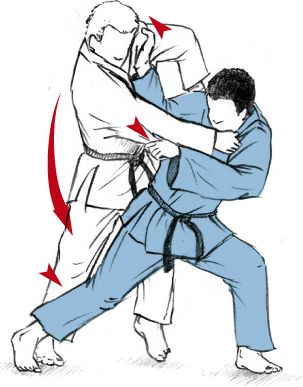 